Project Limits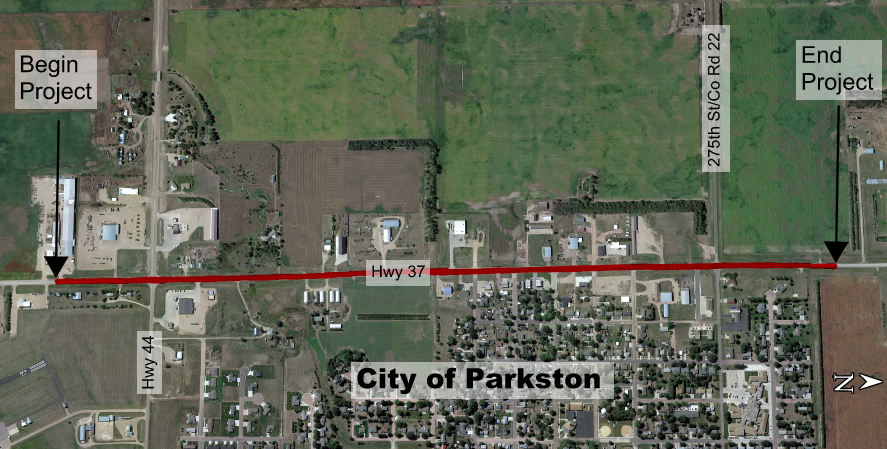 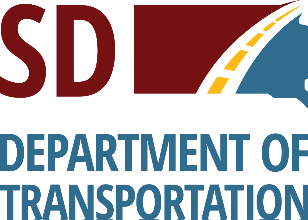 